Судиславские ВЕДОМОСТИ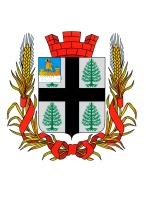 ИНФОРМАЦИОННЫЙ БЮЛЛЕТЕНЬУчредитель: Совет депутатов и администрация городского поселения посёлок Судиславль Судиславского муниципального района Костромской областиРоссийская ФедерацияКостромская областьСудиславский муниципальный районАдминистрация городского поселения поселок СудиславльПОСТАНОВЛЕНИЕ20.05.2020 г. № 26О внесении изменений в постановлениеадминистрации городского поселенияпоселок Судиславль от 12.05.2015г. № 39В целях приведения в соответствие с требованиями действующего законодательства РФ нормативно правового акта администрации городского поселения поселок Судиславль, руководствуясь Уставом муниципального образования городское поселение поселок Судиславль Судиславского муниципального района Костромской области,Администрация городского поселения поселок Судиславль постановляет:1.Внести в постановление администрации городского поселения поселок Судиславль от 12.05.2015 г. № 39 «Об утверждении административного регламента осуществления муниципального контроля за использованием и сохранностью муниципального жилищного фонда на территории городского поселения поселок Судиславль Судиславского муниципального района Костромской области» следующие изменения:1.1 Абзац 3 подпункта 2 пункта 3.2.2 части 3.2 главы 3 изложить в новой редакции: «начала осуществления товариществом собственников жилья, жилищно-строительным кооперативом или иным специализированным потребительским кооперативом деятельности по управлению многоквартирными домами в соответствии представленным в орган государственного жилищного надзора уведомлением о начале осуществления указанной деятельности».2. Контроль за исполнением настоящего постановления возложить на заместителя главы городского поселения поселок Судиславль Судиславского муниципального района Костромской области.3.Настоящее постановление вступает в силу со дня его официального опубликования.Глава городского поселенияпоселок Судиславль								М.А.БеляеваРоссийская ФедерацияКостромская областьСудиславский муниципальный районАдминистрация городского поселения поселок СудиславльПОСТАНОВЛЕНИЕ20.05. 2020г. № 27О мерах по усилению пожарнойбезопасности в жилищном фондена территории поселения поселок СудиславльВ соответствии с Федеральным законом от 21.12.1994 г. № 69 — ФЗ «О пожарной безопасности», в целях стабилизации обстановки с пожарами на территории городского поселения поселок Судиславль Судиславского муниципального района, предотвращения и снижения риска и гибели людей на пожарах, минимизации материальных и социальных потерь, повышения противопожарной безопасности людейАдминистрация городского поселения поселок Судиславль постановляет:1.Организовать и провести на территории городского поселения поселок Судиславль: в период с 31 мая 2020 года по 15 июня 2020 года месячник пожарной безопасности по подготовке объектов к весенне-летнему пожароопасному периоду;2.Рекомендовать руководителям учреждений, индивидуальным предпринимателям, гражданам принять меры к приведению жилого фонда и объектов в противопожарное состояние, иметь запасы первичных средств пожаротушения; привести в исправное состояние системы отопления, энергосбережения, противопожарного водоснабжения. Содержать наготове подручные средства тушения пожара. В случае пожара немедленно звонить в пожарную охрану, телефон — 01, главе городского поселения телефон 2-14-64 и принять необходимые меры к ликвидации возгорания.3.Утвердить план мероприятий в период поведения месячника пожарной безопасности (приложение № 1).4.Контроль за исполнением настоящего постановления оставляю за собой.5.Постановление вступает в силу со дня его подписания со дня его подписания и подлежит опубликованию в информационном бюллетене «Судиславские ведомости».Глава городского поселенияпоселок Судиславль								М.А.БеляеваПриложение № 1к постановлению администрациигородского поселения поселок Судиславльот 20.05.2020 г. № 27План мероприятий в пожароопасный период проведения месячника пожарнойбезопасности на территории городского поселения поселок Судиславль.Российская ФедерацияКостромская областьСудиславский муниципальный районАдминистрация городского поселения поселок СудиславльПОСТАНОВЛЕНИЕ27.05.2020 г. №29О внесении изменений в постановление администрации городского поселенияпоселок Судиславль от 20.02.2015 г. № 14«Об утверждении Административного регламента предоставления Администрацией городскогопоселения поселок Судиславль Судиславскогомуниципального района Костромской областимуниципальной услуги по принятию на учетграждан, нуждающихся в жилых помещениях,предоставляемых по договорам социального найма,в том числе электронном видеВ соответствии с Федеральным законом от 18.07.2019 г. N 184-ФЗ «О внесении изменений в Федеральный закон «О социальной защите инвалидов в Российской Федерации» и признании утратившим силу пункта 16 части 6 статьи 7 Федерального закона «Об организации предоставления государственных и муниципальных услуг»», в целях приведения нормативных правовых актов в соответствие с действующим законодательством,Администрация городского поселения поселок Судиславль постановляет:1. Внести в постановление администрации городского поселения поселок Судиславль от 20.02.2015 г. № 14 «Об утверждении Административного регламента предоставления Администрацией городского поселения поселок Судиславль Судиславского муниципального района Костромской области муниципальной услуги по принятию на учет граждан в качестве нуждающихся в жилых помещениях, предоставляемых по договорам социального найма, в том числе в электронном виде (далее - Регламент) следующие изменения:1.1. Подпункт «м» пункта 20 главы 2 Регламента изложить в редакции:«Документы (их копии или сведения, содержащиеся в них) об инвалидности, запрашиваются администрацией городского поселения поселок Судиславль поселения, посредством межведомственного взаимодействия, если гражданин не представил указанные документы самостоятельно».2. Настоящее постановление вступает в силу со дня его официального опубликования.Глава городского поселенияпоселок Судиславль 								Беляева М.А.Российская ФедерацияКостромская областьСудиславский муниципальный районГородское поселение поселок СудиславльСовет депутатовРЕШЕНИЕ14.05.2020 г. № 13О внесении изменений и дополнений в решениеСовета депутатов городского поселения поселок Судиславль от 13.12.2019 г. № 51"О бюджете городского поселения поселок Судиславль на 2020 год и плановый период 2021-2022 г.г."Рассмотрев проект решения Совета депутатов городского поселения поселок Судиславль «О внесении изменений и дополнений в решение Совета депутатов городского поселения поселок Судиславль от 13.12.2019 г. № 51 "О бюджете городского поселения поселок Судиславль на 2020 год и плановый период 2021-2022 г.г.", внесенный   главой городского поселения поселок Судиславль Беляевой М.А. в порядке правотворческой инициативы, Совет депутатов решил:1. Внести в решение Совета депутатов городского поселения поселок Судиславль от 13.12.2019 г. № 51 "О бюджете городского поселения поселок Судиславль на 2020 год и плановый период 2021-2022 г.г." следующие изменения:1.1 Статью 1, 5, 6 изложить в новой редакцииСтатья 1. Основные характеристики бюджета городского поселения поселок Судиславль поселения на 2020 год и плановый период 2021-2022г.г.Утвердить основные характеристики бюджета городского поселения поселок Судиславль на 2020 год:1. Общий объем доходов бюджета поселения в сумме 41 680,334 тыс. рублей, в том числе объем безвозмездных поступлений сумме 26 975,334 тыс. рублей.2. Общий объем расходов бюджета поселения в сумме 43 150,834 тыс. рублей.3. Дефицит бюджета поселения в сумме -1 470,5 тыс. рублей.Статья 5. Резервный фонд администрации городского поселения поселок Судиславль1. Установить размер резервного фонда администрации городского поселения поселок Судиславль на 2020 год в сумме 20,0 тыс. руб.Статья 6. Дорожный фонд городского поселения поселок Судиславль на 2020 год и плановый период 2021-2022г.г.1. Утвердить объем бюджетных ассигнований дорожного фонда городского поселения поселок Судиславль на 2020 год в размере 25 090,5 тыс. руб. за счет прогнозируемого объема доходов бюджета от: - акцизов на автомобильный бензин, дизельное топливо, моторные масла для дизельных и карбюраторных (инжекторных) двигателей, производимые на территории Российской Федерации в размере 600,0 тыс.руб.- за счет налоговых и неналоговых доходов бюджета в размере 24 490, 5тыс.руб.1.2 Приложения 5; 7; 9; 13; 15 изложить в новой редакции, согласно приложениям 1; 2; 3; 4; 5; к настоящему решению. 2. Настоящее решение направить главе городского поселения Беляевой М.А. для подписания и опубликования.3. Контроль за исполнением настоящего решения возложить на постоянную депутатскую комиссию по экономике, бюджету и налогам.4. Настоящее решение вступает в силу со дня его официального опубликования.Приложение 1к решению Совета депутатов городского поселенияпоселок Судиславль от 14.05.2020 г. № 13Приложение 5Поступление доходов на 2020 год в городское поселение поселок СудиславльПриложение 2к решению Совета депутатов городского поселенияпоселок Судиславль от 14.05.2020 г. № 13Приложение 7Расходы бюджета городского поселения поселок Судиславль на 2020 год. Распределение расходов бюджета городского поселения поселок Судиславль на 2020 год по разделам, подразделам, целевым статьям, группам (группам и подгруппам), видом расходовПриложение 3к решению Совета депутатов городского поселенияпоселок Судиславль от 14.05.2020 г. № 13Приложение 9Ведомственная структура расходов бюджета городского поселения поселок Судиславль на 2020 год. Приложение 4к решению Совета депутатов городского поселенияпоселок Судиславль от 14.05.2020 г. № 13Приложение 13Распределение бюджетных ассигнований на реализацию муниципальных программгородского поселения поселок Судиславль Судиславского муниципального района по подпрограммам и главным распорядителям средств бюджета городского поселения на 2020 годПриложение 5к решению Совета депутатов городского поселенияпоселок Судиславль от 13.02.2020 г. № 1Приложение 15Источники финансирования дефицита бюджета городского поселенияпоселок Судиславль на 2020 г. (тыс.рублей)Российская ФедерацияКостромская областьСудиславский муниципальный районГородское поселение поселок СудиславльСовет депутатовРЕШЕНИЕ14.05.2020 г. № 14О предоставлении субсидий из бюджетагородского поселения поселок Судиславль на частичное возмещение затрат, связанных с оказанием коммунальных услуг водоснабжения и водоотведения населения в границах городского поселения поселок СудиславльРассмотрев расчеты МУП "Судиславль - Водоканал" на частичное возмещением затраты, связанных с оказанием коммунальных услуг водоснабжения и водоотведения населения в границах городского поселения поселок Судиславль за 2019 год, Совет депутатов решил:1. Выделить субсидию в размере 103 200,00 (Сто три тысячи двести) рублей на возмещение затрат, связанных с оказанием коммунальных услуг водоснабжения населения в границах городского поселения поселок Судиславль.2. Настоящее решение направить главе городского поселения Беляевой М.А. для подписания и опубликования.3. Контроль за исполнением настоящего решения возложить на постоянную депутатскую комиссию по экономике, бюджету и налогам.4. Настоящее решение вступает в силу со дня его официального опубликования.Бюллетень выходит: с 05 июля 2006 г.                                                       № 20 понедельник, 08 июня 2020 года. 1 раз в месяц 20.05.2020 г. № 2620.05.2020г. № 2727.05.2020 г. №2914.05.2020 г. № 1314.05.2020 г. № 14СОДЕРЖАНИЕ: Постановления Администрации городского поселения поселок СудиславльО внесении изменений в постановление администрации городского поселения поселок Судиславль от 12.05.2015г. № 39О мерах по усилению пожарной безопасности в жилищном фонде на территории поселения поселок СудиславльО внесении изменений в постановление администрации городского поселения поселок Судиславль от 20.02.2015 г. № 14 «Об утверждении Административного регламента предоставления Администрацией городского поселения поселок Судиславль Судиславского муниципального района Костромской области муниципальной услуги по принятию на учет граждан, нуждающихся в жилых помещениях, предоставляемых по договорам социального найма, в том числе электронном видеРешения Совета депутатов городского поселения поселок СудиславльО внесении изменений и дополнений в решение Совета депутатов городского поселения поселок Судиславль от 13.12.2019 г. № 51 "О бюджете городского поселения поселок Судиславль на 2020 год и плановый период 2021-2022 г.г."О предоставлении субсидий из бюджета городского поселения поселок Судиславль на частичное возмещение затрат, связанных с оказанием коммунальных услуг водоснабжения и водоотведения населения в границах городского поселения поселок Судиславль123430№п/пНаименование мероприятийдатаответственный1.Проведение проверок домов с низкой пожароустойчивостью и инструктажу по пожарной безопасности граждан, в особенности лиц, злоупотребляющих спиртными напитками и ведущих антиобщественный образ жизни.постоянноДиректорМКУ2. Проведение проверки системы оповещения о возникновении пожара на объектах с массовым пребыванием людей, уличного освещения, дорог и подъездов к жилым домам и другим объектам.постоянноЗаместительглавыгородскогопоселения3. Выполнение мероприятий по очистке территории п.Судиславль от мусора и сухой травы.постоянноДиректор МКУ4. Принятие мер по недопущению несанкционированного проникновения посторонних лиц в чердачные и подвальные помещения нежилого фонда.постоянноДиректорМКУ5. Проведение дворовых сходов о пропаганде и соблюдению первичных мер пожарной безопасности в жилом секторе городского поселения поселок СудиславльпостоянноЗаместительглавыгородскогопоселения6.Недопущение несанкционированных палов сухой травы и сжигания мусора.постоянноДиректорМКУГлава городского поселения поселок СудиславльПредседатель Совета депутатов городского поселения поселок СудиславльМ.А. Беляева«14» мая 2020 г.С.В. МамонтовКод бюджетной классификацииНаименование кода поступлений в бюджет, группы, подгруппы, статьи, подстатьи, элемента, подвида доходовВсего2020 г тыс. руб.100 00000 00 0000 000Налоговые и неналоговые доходы14705,0Налоговые доходы14077,0101 00000 00 0000 000Налоги на прибыль, доходы9034,0101 02000 01 0000 110Налог на доходы физических лиц9034,0101 02010 01 0000 110Налог на доходы физических лиц с доходов, источником которым является налоговый агент, за исключением доходов, в отношении которых исчисление и уплата налога осуществляются в соответствии со статьями 227, 227.1 и 228 НК РФ8944,0101 02020 01 0000 110Налог на доходы физических лиц с доходов, полученных от осуществления деятельности физическими лицами, зарегистрированными в качестве индивидуальных предпринимателей, нотариусов, занимающихся частной практикой, адвокатов, учредивших адвокатские кабинеты и других лиц, занимающихся частной практикой в соответствии со ст. 227 НК РФ36,0101 02030 01 0000 110Налог на доходы физических лиц с доходов, полученных физическими лицами в соответствии со ст.228 НК РФ36,0101 02040 01 0000 110Налог на доходы физических лиц в виде фиксированных авансовых платежей с доходов, полученных физическими лицами, являющимися иностранными гражданами, осуществляющими трудовую деятельность по найму у физических лиц на основании патента в соответствии со ст.227.1 НК РФ18,0103 00000 00 0000 000Налоги на товары (работы, услуги), реализуемые на территории Российской Федерации600,0103 02000 01 0000 110Акцизы по подакцизным товарам (продукции), производимым на территории Российской Федерации600,0103 02230 01 0000 110Доходы от уплаты акцизов на дизельное топливо, подлежащие распределению между бюджетами             субъектов Российской Федерации и местными бюджетами с учетом установленных дифференцированных нормативов отчислений в местные бюджеты246,0103 02231 01 0000 110Доходы от уплаты акцизов на дизельное топливо, подлежащие распределению между бюджетами             субъектов Российской Федерации и местными бюджетами с учетом установленных дифференцированных нормативов отчислений в местные бюджеты (по нормативам, установленным Федеральным законом о федеральном бюджете в целях формирования дорожных фондов субъектов Российской Федерации)246,010302240 01 0000 110Доходы от уплаты акцизов на моторные масла для дизельных и (или) карбюраторных (инжекторных) двигателей, подлежащие распределению между бюджетами             субъектов Российской Федерации и местными бюджетами с учетом установленных дифференцированных нормативов отчислений в местные бюджеты2,010302241 01 0000 110Доходы от уплаты акцизов на моторные масла для дизельных и (или) карбюраторных (инжекторных) двигателей, подлежащие распределению между бюджетами             субъектов Российской Федерации и местными бюджетами с учетом установленных дифференцированных нормативов отчислений в местные бюджеты (по нормативам, установленным Федеральным законом о федеральном бюджете в целях формирования дорожных фондов субъектов Российской Федерации)2,0103 02250 01 0000 110Доходы от уплаты акцизов на автомобильный бензин, подлежащие распределению между бюджетами             субъектов Российской Федерации и местными бюджетами с учетом установленных дифференцированных нормативов отчислений в местные бюджеты390,0103 02251 01 0000 110Доходы от уплаты акцизов на автомобильный бензин, подлежащие распределению между бюджетами             субъектов Российской Федерации и местными бюджетами с учетом установленных дифференцированных нормативов отчислений в местные бюджеты (по нормативам, установленным Федеральным законом о федеральном бюджете в целях формирования дорожных фондов субъектов Российской Федерации)390,0103 02260 01 0000 110Доходы от уплаты акцизов на прямогонный бензин, подлежащие распределению между бюджетами             субъектов Российской Федерации и местными бюджетами с учетом установленных дифференцированных нормативов отчислений в местные бюджеты-38,0103 02261 01 0000 110Доходы от уплаты акцизов на прямогонный бензин, подлежащие распределению между бюджетами             субъектов Российской Федерации и местными бюджетами с учетом установленных дифференцированных нормативов отчислений в местные бюджеты (по нормативам, установленным Федеральным законом о федеральном бюджете в целях формирования дорожных фондов субъектов Российской Федерации)-38,0105 00000 00 0000 000Налоги на совокупный доход1042,0105 01000 00 0000 110Налог, взимаемый в связи с применением упрощенной системы налогообложения1042,0105 01010 01 0000 110Налог, взимаемый с налогоплательщиков, выбравших в качестве объекта налогообложения доходы646,0105 01011 01 0000 110Налог, взимаемый с налогоплательщиков, выбравших в качестве объекта налогообложения доходы646,0105 01012 01 0000 110Налог, взимаемый с налогоплательщиков, выбравших в качестве объекта налогообложения доходы (за налоговые периоды, истекшие до 1 января 2011 года)105 01020 01 0000 110 Налог, взимаемый с налогоплательщиков, выбравших в качестве объекта налогообложения доходы, уменьшение на величину расходов396,0105 01021 01 0000 110Налог, взимаемый с налогоплательщиков, выбравших в качестве объекта налогообложения доходы, уменьшение на величину расходов396,0105 01022 01 0000 110Налог, взимаемый с налогоплательщиков, выбравших в качестве объекта налогообложения доходы, уменьшение на величину расходов105 01050 01 0000 110Минимальный налог, зачисляемый в бюджеты субъектов Российской Федерации106 00000 00 0000 000Налоги на имущество3401,0106 01000 00 0000 110Налог на имущество физических лиц1091,0106 01030 13 0000 110Налог на имущество физических лиц, взимаемый по ставкам, применяемым к объектам налогообложения, расположенным в границах городских поселений1091,0106 06000 00 0000 110Земельный налог2310,0106 06030 13 0000 110Земельный налог с организаций, обладающих земельным участком, расположенным в границах городских поселений1500,0106 06043 13 0000 110Земельный налог с физических лиц, обладающих земельным участком, расположенным в границах городских поселений810,0109 00000 00 0000 000Задолженность и перерасчеты по отмененным налогам, сборам и иным обязательным платежам109 04053 13 0000 110Земельный налог (по обязательствам, возникшим до 1 января 2006 года), мобилизуемый на территориях городских поселенийНеналоговые доходы628,0111 00000 00 0000 000Доходы от использования имущества находящегося в государственной и муниципальной собственности603,0111 05013 13 0000 120Доходы, получаемые в виде арендной платы за земельные участки, государственная собственность на которые не разграничена и которые расположены в границах городских поселений, а также средства от продажи права на заключение договоров аренды указанных земельных участков150,0111 09045 13 0000 120Прочие поступления от использования имущества, находящегося в собственности городских поселений (за исключением имущества муниципальных автономных учреждений, а также имущества муниципальных унитарных предприятий, в том числе казенных)330,0114 00000 00 0000 000Доходы от продажи материальных и нематериальных активов123,0114 01050 13 0000 410Доходы от продажи квартир, находящихся в собственности городских поселений0,0114 06013 13 0000 430Доходы от продажи земельных участков, государственная собственность на которые не разграничена и которые расположены в границах городских поселений120,0114 06313 13 0000 430Плата за увеличение площади земельных участков, находящихся в частной собственности, в результате перераспределения таких земельных участков и земель (или) земельных участков, государственная собственность на которые не разграничена и которые расположены в границах городских поселений3,0116 00000 00 0000 000Штрафы, санкции, возмещение ущерба25,0116 02020 02 0000 140Административные штрафы, установленные законами субъектов РФ об административных правонарушениях, за нарушение муниципальных правовых актов5,0116 1012301 01 0000 140Доходы от денежных взысканий (штрафов), поступающих в счет погашения задолженности, образовавшейся до 01.01.2020г., подлежащие зачислению в бюджет муниципального образования по нормативам, действовавшим в 2019г.20,0202 00000 00 0000 000Безвозмездные поступления26 975,334202 10000 00 0000 150Дотации бюджетам субъектов РФ и муниципальных образований2 118,0202 15001 13 0000 150Дотации бюджетам городских поселений на выравнивание бюджетной обеспеченности2 118,0202 30000 00 0000 150Субвенции бюджетам субъектов РФ и муниципальных образований11,3 202 30024 13 0000 150Субсидии бюджетам поселений на выполнение передаваемых полномочий субъектов Российской Федерации 11,3202 20000 00 0000 150Субсидии бюджетам субъектов РФ и муниципальных образований7 717,6202 20088 13 0002 150Субсидии бюджетам городских поселений на обеспечение мероприятий по переселению граждан из аварийного жилищного фонда за счет средств, поступивших от государственной корпорации - Фонда содействия реформированию жилищно-коммунального хозяйства0,0202 20089 13 0002 150Субсидии бюджетам городских поселений на обеспечение мероприятий по переселению граждан из аварийного жилищного фонда за счет средств бюджетов0,0202 29999 13 0000 150Прочие субсидии бюджетам городских поселений41,3 202 20216 13 00001505 711,5202 25555 13 0000 150Субсидии бюджетам городских поселений на реализацию программ формирования современной городской среды1 964,8202 40000 00 0000 150Иные межбюджетные трансферты16 658,0202 49999 13 0000 150Прочие межбюджетные трансферты, передаваемые бюджетам городских поселений1 658,0202 45393 13 0000 150Межбюджетные трансферты, передаваемые бюджетам городских поселений на финансовое обеспечение дорожной деятельности в рамках реализации национального проекта "Безопасные и качественные автомобильные дороги"15 000,0207 00000 00 0000 000Прочие безвозмездные поступления470,434207 05030 13 0000 180Прочие безвозмездные поступления в бюджеты городских поселений470,434Всего доходов41 680,334РазделСумма2020тыс. руб.0100Общегосударственные вопросы5 048,90300Национальная безопасность и правоохранительная деятельность526,750400Национальная экономика25 190,50500Жилищно-коммунальное хозяйство11 684,6840800Культура, кинематография170,01000Социальная политика130,01100Физическая культура240,01301Обслуживание муниципального долга160,0Всего расходов43 150,834Раздел, подразделЦелевая статьяГруппа, подгруппа, виды расходовСумма тыс.руб.0100Общегосударственные вопросы5 048,90103Функционирование законодательных, (представительных) органов государственной власти и представительных органов муниципальных образований485,66000000000Законодательный (представительный) орган государственной власти субъекта РФ и муниципальных образований485,66600000110Расходы на выплаты по оплате труда работников государственных и муниципальных органов480,6100Расходы на выплату персоналу в целях обеспечения выполнения функций государственными (муниципальными) органами, казенными учреждениями, органами управления государственными внебюджетными фондами480,6120Расходы на выплаты персоналу   государственных (муниципальных) органов 480,66600000190Расходы на обеспечение функций муниципальных органов5,0800Иные бюджетные ассигнования5,0850Уплата налогов, сборов и платежей5,00102Функционирование Правительства РФ, высших исполнительной органов власти и местных администраций900,46600000000Центральный аппарат исполнительных органов государственной власти Костромской области900,46600000110Расходы на выплаты по оплате труда работников муниципальных органов900,4100Расходы на выплату персоналу в целях обеспечения выполнения функций государственными (муниципальными) органами, казенными учреждениями, органами управления государственными внебюджетными фондами900,4120Расходы на выплаты персоналу   государственных (муниципальных) органов900,40104Функционирование Правительства РФ, высших исполнительной органов государственной власти субъектов РФ, местных администраций2 604,66600000000Центральный аппарат исполнительных органов государственной власти Костромской области2 356,06600000110Расходы на выплаты по оплате труда работников муниципальных органов2 356,0100Расходы на выплату персоналу в целях обеспечения выполнения функций государственными (муниципальными) органами, казенными учреждениями, органами управления государственными внебюджетными фондами2 356,0120Расходы на выплаты персоналу   государственных (муниципальных) органов2 356,06600000190Расходы на обеспечение функций муниципальных органов183,2200Закупка товаров, работ и услуг для обеспечения государственных (муниципальных) нужд173,2240Иные закупки товаров, работ и услуг для обеспечения государственных (муниципальных) нужд173,2800Иные бюджетные ассигнования10,0850Уплата налогов, сборов и платежей10,06600072090Расходы за счет субвенций на осуществление полномочий по составлению протоколов об административных правонарушениях11,3200Закупка товаров, работ и услуг для обеспечения государственных (муниципальных) нужд11,3240Иные закупки товаров, работ и услуг для обеспечения государственных (муниципальных) нужд11,36600090050Расходы на осуществление полномочий по контролю в сфере закупок и внутреннего муниципального финансового контроля в сфере бюджетных правоотношений54,1500Межбюджетные трансферты54,1540Иные межбюджетные трансферты 54,10106Обеспечение деятельности финансовых, налоговых и таможенных органов и органов финансового (финансово-бюджетного) надзора51,31000000000Муниципальная программ "Управление муниципальными финансами муниципального образования Судиславский муниципальный район Костромской области на 2018-."51,31000090040Реализация муниципальной программы "Управление муниципальными финансами муниципального образования Судиславский муниципальный район Костромской области на 2018-." в части расходов за счет межбюджетных трансфертов поселений на осуществление полномочий по внешнему муниципальному финансовому контролю51,3500Межбюджетные трансферты51,3540Иные межбюджетные трансферты 51,30111Резервные фонды20,09990000000Не программные расходы муниципальных органов20,09990099990Расходы муниципальных органов не отнесенные к другим направлениям расходов20,0800Иные бюджетные ассигнования20,0870Резервные средства20,00113Другие общегосударственные вопросы987,09990000000Не программные расходы муниципальных органов987,09990020140Прочие выплаты по обязательствам поселений697,0200Закупка товаров, работ и услуг для обеспечения государственных (муниципальных) нужд668,9240Иные закупка товаров, работ и услуг для обеспечения государственных (муниципальных) нужд668,9Расчеты с редакцией газеты «Сельская жизнь» 25,0Отопление здания608,0800Иные бюджетные ассигнования28,1850Уплата налогов, сборов и платежей28,19990020160Содержание и обслуживание казны муниципального образования290,0200Закупка товаров, работ и услуг для обеспечения государственных (муниципальных) нужд260,0240Иные закупка товаров, работ и услуг для обеспечения государственных (муниципальных) нужд260,0800Иные бюджетные ассигнования30,0850Уплата налогов, сборов и платежей30,00300Национальная безопасность и правоохранительная деятельность526,750309Защита населения и территории от чрезвычайных ситуаций природного и техногенного характера, гражданская оборона526,759990000000Не программные расходы муниципальных органов426,759990090060Организация и осуществление мероприятий по территориальной обороне и гражданской обороне, защите населения территории поселения от чрезвычайной ситуации природного и техногенного характера за счет межбюджетных трансфертов поселен426,75500Межбюджетные трансферты426,75540Иные межбюджетные трансферты426,75999009999ММероприятия в области предупреждения и ликвидации аварийных ситуаций на объектах жилищно-коммунального хозяйства100,0240Иные закупка товаров, работ и услуг для обеспечения государственных (муниципальных) нужд100,00400Национальная экономика25 190,50409Дорожное хозяйство (дорожные фонды)25 090,53150000000Дорожное хозяйство2 110,03150020000Поддержка дорожного хозяйства2 110,03150020020Содержание автомобильных дорог общего пользования2 110,0200Закупка товаров, работ и услуг для обеспечения государственных (муниципальных) нужд2 110,0240Иные закупка товаров, работ и услуг для обеспечения государственных (муниципальных) нужд2 110,01700000000Муниципальная программа "Развитие автомобильных дорог местного значения и тротуаров на территории городского поселения п. Судиславль на 2019-2024 годы"15 769,01700020400Реализация Муниципальной программы "Развитие автомобильных дорог местного значения и тротуаров на территории городского поселения п. Судиславль на 2019-2024 годы" в части расходов в области капитального ремонта, ремонта и содержания автомобильных дорог общего пользования769,0200Закупка товаров, работ и услуг для обеспечения государственных (муниципальных) нужд769,0240Иные закупка товаров, работ и услуг для обеспечения государственных (муниципальных) нужд769,0170R000000Федеральный проект "Дорожная сеть"15 000,0170R153900Финансовое обеспечение дорожной деятельности в рамках реализации национального проекта "Безопасные и качественные автомобильные дороги"15 000,0200Закупка товаров, работ и услуг для обеспечения государственных (муниципальных) нужд15 000,0240Иные закупка товаров, работ и услуг для обеспечения государственных (муниципальных) нужд15 000,015000S1190Реализация муниципальной программы "Развитие автомобильных дорог местного значения в Судиславском муниципальном районе Костромской области на 2020г. в части софинансирования расходов на строительство (реконструкцию), капитальный ремонт и ремонт автомобильных дорог общего пользования местного значения в т. ч. формирования дорожных фондов за счет средств областного и местного бюджетов5 000,0200Закупка товаров, работ и услуг для обеспечения государственных (муниципальных) нужд5 000,0240Иные закупка товаров, работ и услуг для обеспечения государственных (муниципальных) нужд5 000,015000S1300Межбюджетные трансферты поселений за счет средств дорожного фонда на мофинансирование расходов на проектирование, строительство и ремонт автомобильных дорог общего пользования местного значения на основе общественных инициатив 711,5200Закупка товаров, работ и услуг для обеспечения государственных (муниципальных) нужд711,5240Иные закупка товаров, работ и услуг для обеспечения государственных (муниципальных) нужд711,51500020040Реализация муниципальной программы в части мероприятий в области капитального ремонта и содержания автомобильных дорог общего пользования за счет средств местных бюджетов 1 500,0200Закупка товаров, работ и услуг для обеспечения государственных (муниципальных) нужд1 500,0240Иные закупка товаров, работ и услуг для обеспечения государственных (муниципальных) нужд1 500,00412Другие вопросы в области национальной экономики100,03400000000Реализация государственных функций в области национальной экономики100,03400020030Мероприятия по землеустройству и землепользованию100,0200Закупка товаров, работ и услуг для обеспечения государственных (муниципальных) нужд100,0240Иные закупка товаров, работ и услуг для обеспечения государственных (муниципальных) нужд100,00500Жилищно-коммунальное хозяйство11 684,6840501Жилищное хозяйство320,03600000000Поддержка жилищного хозяйства320,03620020090Проведение капитального ремонта муниципального жилищного фонда320,0200Закупка товаров, работ и услуг для обеспечения государственных (муниципальных) нужд320,0240Иные закупка товаров, работ и услуг для обеспечения государственных (муниципальных) нужд320,00502Коммунальное хозяйство1 080,03610000000Поддержка коммунального хозяйства1 080,03610020100Мероприятия в области коммунального хозяйства620,0200Закупка товаров, работ и услуг для обеспечения государственных (муниципальных) нужд500,0240Иные закупка товаров, работ и услуг для обеспечения государственных (муниципальных) нужд500,0300Социальное обеспечение и иные выплаты населению120,0360Иные выплаты населению120,03610060070Субсидии на возмещение недополученных доходов и (или) возмещение фактически понесенных затрат в связи с производством (реализацией) товаров, выполнением работ, оказанием услуг400,0800Иные межбюджетные ассигнования400,0810Субсидии юридическим лицам (кроме некоммерческих организаций), индивидуальным предпринимателям, физическим лицам- производителям товаров, работ. услуг400,03610060100Предоставление субсидий предприятиям ЖКХ на возмещение недополученных доходов по теплоснабжению, в связи с установлением муниципального стандарта норматива потребления коммунальных услуг по теплоснабжению населения, проживающего в многоквартирных и жилых домах, не имеющих приборов учета тепловой энергии в поселениях60,0800Иные межбюджетные ассигнования60,0810Субсидии юридическим лицам (кроме некоммерческих организаций), индивидуальным предпринимателям, физическим лицам- производителям товаров, работ. услуг60,00503Благоустройство6 174,2840100000000Мероприятия по реализации государственной национальной политики2 652,984012F200000Муниципальная программа "Формирование комфортной городской среды на территории городского поселения поселок Судиславль Судиславского муниципального района на 2018-2024 годы"2 652,984012F255550Реализация программы "Формирование комфортной городской среды на территории городского поселения поселок Судиславль Судиславского муниципального района на 2018-2024 годы"2 652,984200Закупка товаров, работ и услуг для обеспечения государственных (муниципальных) нужд2 652,984240Иные закупки товаров, работ и услуг для обеспечения государственных (муниципальных) нужд2 652,9846000000000Благоустройство3 521,36000020110Мероприятия в области уличного освещения2 040,0200Закупка товаров, работ и услуг для обеспечения государственных (муниципальных) нужд2 040,0240Иные закупка товаров, работ и услуг для обеспечения государственных (муниципальных) нужд2 040,06000020120Прочие мероприятия по благоустройству городских округов и поселений1 398,7200Закупка товаров, работ и услуг для обеспечения государственных (муниципальных) нужд1 398,7240Иные закупки товаров, работ и услуг для обеспечения государственных (муниципальных) нужд1 398,799900S2250Расходы на софинансирование мероприятий по борьбе с борщевиком Сосновского за счет областного и местных бюджетов82,6200Закупка товаров, работ и услуг для обеспечения государственных (муниципальных) нужд82,6240Иные закупки товаров, работ и услуг для обеспечения государственных (муниципальных) нужд82,60505Другие вопросы в области жилищно-коммунального хозяйства4 110,49990000000Не программные расходы муниципальных органов4 110,49990000590Расходы на обеспечение деятельности (оказание услуг) подведомственных учреждений4 110,4100Расходы на выплату персоналу в целях обеспечения выполнения функций государственными (муниципальными) органами, казенными учреждениями, органами управления государственными внебюджетными фондами3 633,1110Расходы на выплату персоналу государственных (муниципальных) учреждений3 633,1200Закупка товаров, работ и услуг для обеспечения государственных (муниципальных) нужд477,3240Иные закупки товаров, работ и услуг для обеспечения государственных (муниципальных) нужд477,30800Культура и кинематография170,00801Культура170,04400000000Дворцы и дома культуры, другие учреждения культуры и средства массовой информации170,04400000590Расходы на обеспечение деятельности (оказание услуг) подведомственных учреждений170,0200Закупка товаров, работ и услуг для обеспечения государственных (муниципальных) нужд170,0240Иные закупки товаров, работ и услуг для обеспечения государственных (муниципальных) нужд170,09970090090Расходы за счет межбюджетных трансфертов городского поселения п. Судиславль по созданию условий для организации досуга и обеспечения жителей поселения услугами организации культуры 0,0500Межбюджетные трансферты0,0540Иные межбюджетные трансферты0,01000Социальная политика130,01003Социальное обеспечение население 130,05020000000Социальная помощь, включая расходы, связанные с исполнением публичных нормативных обязательств, за счет средств поселений30,05020082130Единовременная материальная помощь гражданам по газификации жилого помещения на территории городского поселения п. Судиславль, которые осуществили газификацию муниципальной квартиры за счет собственных средств30,0300Социальное обеспечение и иные выплаты населению30,0320Социальные выплаты гражданам, кроме публичных нормативных социальных выплат30,05020082150Единовременная адресная материальная помощь участникам Великой Отечественной войны в проведении текущего и капитального ремонта принадлежащего им жилого помещения90,0300Социальное обеспечение и иные выплаты населению90,0320Социальные выплаты гражданам, кроме публичных нормативных социальных выплат90,09990099990Расходы муниципальных органов не отнесенные к другим направлениям расходов10,0300Социальное обеспечение и иные выплаты населению10,0320Социальные выплаты гражданам, кроме публичных нормативных социальных выплат10,01100Физическая культура и спорт240,01101Физическая культура 240,04870020080Мероприятия в физической культуры и спорта240,0200Закупка товаров, работ и услуг для обеспечения государственных (муниципальных) нужд240,0240Иные закупки товаров, работ и услуг для обеспечения государственных (муниципальных) нужд240,048700S1300Межбюджетные трансферты поселений на осуществление части полномочий по решению вопросов местного значения по обеспечению условий для развития на территории поселений физической культуры, школьного спорта и массового спорта, организация и проведение официальных культурно-оздоровительных и спортивных мероприятий поселений0,0500Межбюджетные трансферты0,0540Иные межбюджетные трансферты0,01300Обслуживание государственного муниципального долга160,01301Обслуживание государственного внутреннего и муниципального долга160,09990000000Не программные расходы муниципальных органов160,09990020400Обслуживание государственного внутреннего муниципального долга160,0700Обслуживание государственного (муниципального) долга160,0730Обслуживание муниципального долга160,0ИТОГО РАСХОДОВ43 150,834ВедомствоСумма2020г.тыс. руб.902Администрация городского поселения поселок Судиславль Судиславского муниципального района Костромской области36 871,534Муниципальное казенное учреждение городского поселения поселок Судиславль "Чистый город"5 793,7Совет депутатов городского поселения поселок Судиславль Судиславского муниципального района Костромской области485,6ВедомствоРаздел, под-разделЦелевая статьяГруппа, подгруппа, виды расходовСумма тыс.руб.902Совет депутатов городского поселения поселок Судиславль Судиславского муниципального района Костромской области485,60103Функционирование законодательных, (представительных) органов государственной власти и представительных органов муниципальных образований485,66000000000Законодательный (представительный) орган государственной власти субъекта РФ и муниципальных образований480,66600000110Расходы на выплаты по оплате труда работников государственных и муниципальных органов480,6100Расходы на выплату персоналу в целях обеспечения выполнения функций государственными (муниципальными) органами, казенными учреждениями, органами управления государственными внебюджетными фондами480,6120Расходы на выплаты персоналу   государственных (муниципальных) органов 480,66600000190Расходы на обеспечение функций муниципальных органов5,0850Иные бюджетные ассигнования5,0853Уплата налогов, сборов и платежей5,0902Администрация городского поселения поселок Судиславль Судиславского муниципального района Костромской области36 871,5340102Функционирование Правительства РФ, высших исполнительной органов власти и местных администраций900,46600000000Центральный аппарат исполнительных органов государственной власти Костромской области900,46600000110Расходы на выплаты по оплате труда работников муниципальных органов900,4100Расходы на выплату персоналу в целях обеспечения выполнения функций государственными (муниципальными) органами, казенными учреждениями, органами управления государственными внебюджетными фондами900,4120Расходы на выплаты персоналу   государственных (муниципальных) органов900,40104Функционирование Правительства РФ, высших исполнительной органов государственной власти субъектов РФ, местных администраций2 604,66600000000Центральный аппарат исполнительных органов государственной власти Костромской области2 356,06600000110Расходы на выплаты по оплате труда работников муниципальных органов2 356,0100Расходы на выплату персоналу в целях обеспечения выполнения функций государственными (муниципальными) органами, казенными учреждениями, органами управления государственными внебюджетными фондами2 356,0120Расходы на выплаты персоналу   государственных (муниципальных) органов2 356,06600000190Расходы на обеспечение функций муниципальных органов183,2200Закупка товаров, работ и услуг для обеспечения государственных (муниципальных) нужд173,2240Иные закупки товаров, работ и услуг для обеспечения государственных (муниципальных) нужд173,2800Иные бюджетные ассигнования10,0850Уплата налогов, сборов и платежей10,06600072090Расходы за счет субвенций на осуществление полномочий по составлению протоколов об административных правонарушениях11,3200Закупка товаров, работ и услуг для обеспечения государственных (муниципальных) нужд11,3240Иные закупки товаров, работ и услуг для обеспечения государственных (муниципальных) нужд11,36600090050Расходы на осуществление полномочий по контролю в сфере закупок и внутреннего муниципального финансового контроля в сфере бюджетных правоотношений54,1500Межбюджетные трансферты54,1540Иные межбюджетные трансферты 54,10106Обеспечение деятельности финансовых, налоговых и таможенных органов и органов финансового (финансово-бюджетного) надзора51,31000000000Муниципальная программ "Управление муниципальными финансами муниципального образования Судиславский муниципальный район Костромской области на 2018-."51,31000090040Реализация муниципальной программы "Управление муниципальными финансами муниципального образования Судиславский муниципальный район Костромской области на 2018-." в части расходов за счет межбюджетных трансфертов поселений на осуществление полномочий по внешнему муниципальному финансовому контролю51,3500Межбюджетные трансферты51,3540Иные межбюджетные трансферты 51,30111Резервные фонды20,09990000000Не программные расходы муниципальных органов20,09990099990Расходы муниципальных органов не отнесенные к другим направлениям расходов20,0800Иные бюджетные ассигнования20,0870Резервные средства20,00113Другие общегосударственные вопросы987,09990000000Не программные расходы муниципальных органов987,09990020140Прочие выплаты по обязательствам поселений697,0200Закупка товаров, работ и услуг для обеспечения государственных (муниципальных) нужд668,9240Иные закупка товаров, работ и услуг для обеспечения государственных (муниципальных) нужд668,9Расчеты с редакцией газеты «Сельская жизнь» 25,0Отопление здания608,0800Иные бюджетные ассигнования28,1850Уплата налогов, сборов и платежей28,19990020160Содержание и обслуживание казны муниципального образования290,0200Закупка товаров, работ и услуг для обеспечения государственных (муниципальных) нужд260,0240Иные закупка товаров, работ и услуг для обеспечения государственных (муниципальных) нужд260,0800Иные бюджетные ассигнования30,0850Уплата налогов, сборов и платежей30,00300Национальная безопасность и правоохранительная деятельность526,750309Защита населения и территории от чрезвычайных ситуаций природного и техногенного характера, гражданская оборона526,759990000000Не программные расходы муниципальных органов426,759990090060Организация и осуществление мероприятий по территориальной обороне и гражданской обороне, защите населения территории поселения от чрезвычайной ситуации природного и техногенного характера за счет межбюджетных трансфертов поселен426,75500Межбюджетные трансферты426,75540Иные межбюджетные трансферты426,75999009999ММероприятия в области предупреждения и ликвидации аварийных ситуаций на объектах жилищно-коммунального хозяйства100,0240Иные закупка товаров, работ и услуг для обеспечения государственных (муниципальных) нужд100,00400Национальная экономика25 190,50409Дорожное хозяйство (дорожные фонды)25 090,53150000000Дорожное хозяйство2 110,03150020000Поддержка дорожного хозяйства2 110,03150020020Содержание автомобильных дорог общего пользования2 110,0200Закупка товаров, работ и услуг для обеспечения государственных (муниципальных) нужд2 110,0240Иные закупка товаров, работ и услуг для обеспечения государственных (муниципальных) нужд2 110,01700000000Муниципальная программа "Развитие автомобильных дорог местного значения и тротуаров на территории городского поселения п. Судиславль на 2019-2024 годы"15 769,01700020400Реализация Муниципальной программы "Развитие автомобильных дорог местного значения и тротуаров на территории городского поселения п. Судиславль на 2019-2024 годы" в части расходов в области капитального ремонта, ремонта и содержания автомобильных дорог общего пользования769,0200Закупка товаров, работ и услуг для обеспечения государственных (муниципальных) нужд769,0240Иные закупка товаров, работ и услуг для обеспечения государственных (муниципальных) нужд769,0170R000000Федеральный проект "Дорожная сеть"15 000,0170R153900Финансовое обеспечение дорожной деятельности в рамках реализации национального проекта "Безопасные и качественные автомобильные дороги"15 000,0200Закупка товаров, работ и услуг для обеспечения государственных (муниципальных) нужд15 000,0240Иные закупка товаров, работ и услуг для обеспечения государственных (муниципальных) нужд15 000,015000S1190Реализация муниципальной программы "Развитие автомобильных дорог местного значения в Судиславском муниципальном районе Костромской области на 2020г. в части софинансирования расходов на строительство (реконструкцию), капитальный ремонт и ремонт автомобильных дорог общего пользования местного значения в т. ч. формирования дорожных фондов за счет средств областного и местного бюджетов5 000,0200Закупка товаров, работ и услуг для обеспечения государственных (муниципальных) нужд5 000,0240Иные закупка товаров, работ и услуг для обеспечения государственных (муниципальных) нужд5 000,015000S1300Межбюджетные трансферты поселений за счет средств дорожного фонда на мофинансирование расходов на проектирование, строительство и ремонт автомобильных дорог общего пользования местного значения на основе общественных инициатив 711,5200Закупка товаров, работ и услуг для обеспечения государственных (муниципальных) нужд711,5240Иные закупка товаров, работ и услуг для обеспечения государственных (муниципальных) нужд711,51500020040Реализация муниципальной программы в части мероприятий в области капитального ремонта и содержания автомобильных дорог общего пользования за счет средств местных бюджетов 1 500,0200Закупка товаров, работ и услуг для обеспечения государственных (муниципальных) нужд1 500,0240Иные закупка товаров, работ и услуг для обеспечения государственных (муниципальных) нужд1 500,00412Другие вопросы в области национальной экономики100,03400000000Реализация государственных функций в области национальной экономики100,03400020030Мероприятия по землеустройству и землепользованию100,0200Закупка товаров, работ и услуг для обеспечения государственных (муниципальных) нужд100,0240Иные закупка товаров, работ и услуг для обеспечения государственных (муниципальных) нужд100,00500Жилищно-коммунальное хозяйство5 890,9840501Поддержка жилищного хозяйства18,03620020090Проведение капитального ремонта муниципального жилищного фонда18,0200Закупка товаров, работ и услуг для обеспечения государственных (муниципальных) нужд18,0240Иные закупка товаров, работ и услуг для обеспечения государственных (муниципальных) нужд18,00502Коммунальное хозяйство1 080,03610000000Поддержка коммунального хозяйства1 080,03610020100Мероприятия в области коммунального хозяйства620,0200Закупка товаров, работ и услуг для обеспечения государственных (муниципальных) нужд500,0240Иные закупка товаров, работ и услуг для обеспечения государственных (муниципальных) нужд500,0300Социальное обеспечение и иные выплаты населению120,0360Иные выплаты населению120,03610060070Субсидии на возмещение недополученных доходов и (или) возмещение фактически понесенных затрат в связи с производством (реализацией) товаров, выполнением работ, оказанием услуг400,0800Иные межбюджетные ассигнования400,0810Субсидии юридическим лицам (кроме некоммерческих организаций), индивидуальным предпринимателям, физическим лицам- производителям товаров, работ. услуг400,03610060100Предоставление субсидий предприятиям ЖКХ на возмещение недополученных доходов по теплоснабжению, в связи с установлением муниципального стандарта норматива потребления коммунальных услуг по теплоснабжению населения, проживающего в многоквартирных и жилых домах, не имеющих приборов учета тепловой энергии в поселениях60,0800Иные межбюджетные ассигнования60,0810Субсидии юридическим лицам (кроме некоммерческих организаций), индивидуальным предпринимателям, физическим лицам- производителям товаров, работ. услуг60,00503Благоустройство4 792,9840100000000Мероприятия по реализации государственной национальной политики2 652,984012F200000Муниципальная программа "Формирование комфортной городской среды на территории городского поселения поселок Судиславль Судиславского муниципального района на 2018-2024 годы"2 652,984012F255550Реализация программы "Формирование комфортной городской среды на территории городского поселения поселок Судиславль Судиславского муниципального района на 2018-2024 годы"2 652,984200Закупка товаров, работ и услуг для обеспечения государственных (муниципальных) нужд2 652,984240Иные закупки товаров, работ и услуг для обеспечения государственных (муниципальных) нужд2 652,9846000000000Благоустройство2 140,06000020110Мероприятия в области уличного освещения2 040,0200Закупка товаров, работ и услуг для обеспечения государственных (муниципальных) нужд2 040,0240Иные закупка товаров, работ и услуг для обеспечения государственных (муниципальных) нужд2 040,06000020120Прочие мероприятия по благоустройству городских округов и поселений                                           100,0200Закупка товаров, работ и услуг для обеспечения государственных (муниципальных) нужд100,0240Иные закупки товаров, работ и услуг для обеспечения государственных (муниципальных) нужд100,00800Культура и кинематография170,00801Культура170,04400000000Дворцы и дома культуры, другие учреждения культуры и средства массовой информации170,04400000590Расходы на обеспечение деятельности (оказание услуг) подведомственных учреждений170,0200Закупка товаров, работ и услуг для обеспечения государственных (муниципальных) нужд170,0240Иные закупки товаров, работ и услуг для обеспечения государственных (муниципальных) нужд170,09970090090Расходы за счет межбюджетных трансфертов городского поселения п. Судиславль по созданию условий для организации досуга и обеспечения жителей поселения услугами организации культуры 0,0500Межбюджетные трансферты0,0540Иные межбюджетные трансферты0,01000Социальная политика130,01003Социальное обеспечение население 130,05020000000Социальная помощь, включая расходы, связанные с исполнением публичных нормативных обязательств, за счет средств поселений30,05020082130Единовременная материальная помощь гражданам по газификации жилого помещения на территории городского поселения п. Судиславль, которые осуществили газификацию муниципальной квартиры за счет собственных средств30,0300Социальное обеспечение и иные выплаты населению30,0320Социальные выплаты гражданам, кроме публичных нормативных социальных выплат30,05020082150Единовременная адресная материальная помощь участникам Великой Отечественной войны в проведении текущего и капитального ремонта принадлежащего им жилого помещения90,0300Социальное обеспечение и иные выплаты населению90,0320Социальные выплаты гражданам, кроме публичных нормативных социальных выплат90,09990099990Расходы муниципальных органов не отнесенные к другим направлениям расходов10,0300Социальное обеспечение и иные выплаты населению10,0320Социальные выплаты гражданам, кроме публичных нормативных социальных выплат10,01100Физическая культура и спорт240,01101Физическая культура 240,04870020080Мероприятия в физической культуры и спорта240,0200Закупка товаров, работ и услуг для обеспечения государственных (муниципальных) нужд240,0240Иные закупки товаров, работ и услуг для обеспечения государственных (муниципальных) нужд240,048700S1300Межбюджетные трансферты поселений на осуществление части полномочий по решению вопросов местного значения по обеспечению условий для развития на территории поселений физической культуры, школьного спорта и массового спорта, организация и проведение официальных культурно-оздоровительных и спортивных мероприятий поселений0,0500Межбюджетные трансферты0,0540Иные межбюджетные трансферты0,01300Обслуживание государственного муниципального долга160,01301Обслуживание государственного внутреннего и муниципального долга160,09990000000Не программные расходы муниципальных органов160,09990020400Обслуживание государственного внутреннего муниципального долга160,0700Обслуживание государственного (муниципального) долга160,0730Обслуживание муниципального долга160,0902Муниципальное казенное учреждение городского поселения поселок Судиславль "Чистый город"5 793,70500Жилищно-коммунальное хозяйство5 793,700501Жилищное хозяйство320,03600000000Поддержка жилищного хозяйства302,03620020090Проведение капитального ремонта муниципального жилищного фонда302,0200Закупка товаров, работ и услуг для обеспечения государственных (муниципальных) нужд302,0240Иные закупка товаров, работ и услуг для обеспечения государственных (муниципальных) нужд302,00503Благоустройство1 381,36000000000Благоустройство1 381,36000020120Прочие мероприятия по благоустройству городских округов и поселений1 298,7200Закупка товаров, работ и услуг для обеспечения государственных (муниципальных) нужд1 298,7240Иные закупки товаров, работ и услуг для обеспечения государственных (муниципальных) нужд1 298,799900S2250Расходы на софинансирование мероприятий по борьбе с борщевиком Сосновского за счет областного и местных бюджетов82,6200Закупка товаров, работ и услуг для обеспечения государственных (муниципальных) нужд82,6240Иные закупки товаров, работ и услуг для обеспечения государственных (муниципальных) нужд82,60505Другие вопросы в области жилищно-коммунального хозяйства4 110,49990000000Не программные расходы муниципальных органов4 110,49990000590Расходы на обеспечение деятельности (оказание услуг) подведомственных учреждений4 110,4100Расходы на выплату персоналу в целях обеспечения выполнения функций государственными (муниципальными) органами, казенными учреждениями, органами управления государственными внебюджетными фондами3 633,1110Расходы на выплату персоналу государственных (муниципальных) учреждений3 633,1200Закупка товаров, работ и услуг для обеспечения государственных (муниципальных) нужд477,3240Иные закупки товаров, работ и услуг для обеспечения государственных (муниципальных) нужд477,3ИТОГО РАСХОДОВ43 150,834Наименование показателейЦелевая статьяГРБСУтверждено по бюджету на год,тыс. руб.Муниципальная программа «Управление муниципальными финансами муниципального образования Судиславский муниципальный район Костромской области на 2018-2020 годы»100000000000051,3Муниципальная программа «Управление муниципальными финансами муниципального образования Судиславский муниципальный район Костромской области на 2018-2020 годы»100000000090251,3Муниципальная программа "Развитие автомобильных дорог местного значения и тротуаров на территории городского поселения п. Судиславль на 2019-2024 годы"170000000000015 769,0Муниципальная программа "Развитие автомобильных дорог местного значения и тротуаров на территории городского поселения п. Судиславль на 2019-2024 годы"170000000090215 769,0Муниципальная программа "Формирование комфортной городской среды на территории городского поселения поселок Судиславль Судиславского муниципального района на 2018-2024 годы"01200000000002 652,984Муниципальная программа "Формирование комфортной городской среды на территории городского поселения поселок Судиславль Судиславского муниципального района на 2018-2024 годы"01200000009022 652,984Итого18 473,284НаименованиеКод бюджетной классификацииСумма123Кредиты кредитных организаций в валюте Российской Федерации902 01 02 00 00 00 0000 0007 235,5Получение кредитов от кредитных организаций в валюте Российской Федерации902 01 02 00 00 00 0000 7007 235,5Получение кредитов от кредитных организаций бюджетами городских поселений в валюте Российской Федерации902 01 02 01 00 13 0000 7107 235,5Бюджетные кредиты от других бюджетов бюджетной системы Российской Федерации902 01 03 00 00 00 0000 000-6365,0Получение кредитов от других бюджетов бюджетной системы Российской Федерации в валюте Российской Федерации902 01 03 00 00 00 0000 700-Получение бюджетных кредитов от других бюджетов бюджетной системы бюджетов поселений902 01 03 01 00 13 0000 710-Погашение бюджетных кредитов, полученных от других бюджетов бюджетной системы Российской Федерации в валюте Российской Федерации902 01 03 00 00 00 0000 800-6365,0Погашение бюджетами городских поселений кредитов от других бюджетов бюджетной системы Российской Федерации в валюте Российской Федерации 902 01 03 01 00 13 0000 810-6365,0Изменение остатков средств на счетах по учету средств бюджета902 01 05 00 00 00 0000 000600,0Увеличение прочих остатков денежных средств бюджетов902 01 05 02 00 00 0000 500-48 915,834Увеличение прочих остатков денежных средств бюджета поселений902 01 05 02 00 13 0000 510-48 915,834Уменьшение остатков средств бюджетов902 01 05 00 00 00 0000 60049 515,834Уменьшение прочих остатков денежных средств бюджетов поселений902 01 05 02 00 13 0000 61049 515,834Итого источников внутреннего финансирования1 470,5Глава городского поселения поселок СудиславльПредседатель Совета депутатов городского поселения поселок СудиславльМ.А. Беляева«14» мая 2020 г.С.В. Мамонтов